                      DEPARTAMENTO DE SERVICIOS ESCOLARES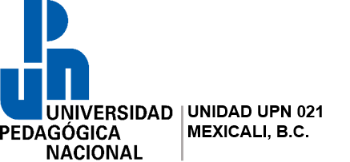 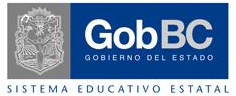 SOLICITUD DE BAJATEMPORAL _________ DEFINITIVA 		CAUSAS POR LA QUE SOLICITA LA BAJACONSTANCIA DE NO ADEUDOMexicali, B.C a ________ de _______________________ de_______________________________________ 		  _____________________          SERVICIOS ESCOLARES 			  FIRMA DEL INTERESADO